70-летию Великой Победы посвящается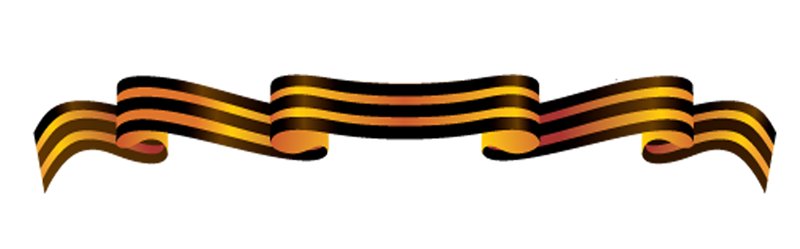 Бородин  Борис  Петрович 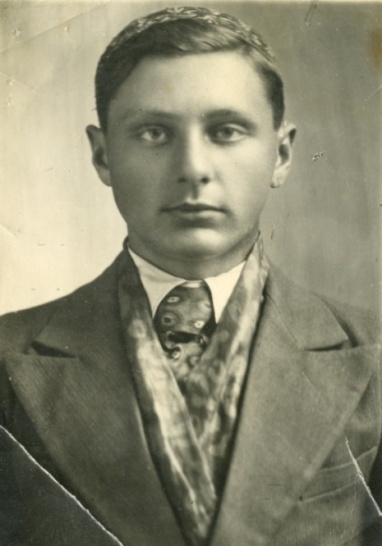 Родился в станице Великокняжеской, ныне это город Пролетарск,  в Ростовской области. После окончания артиллерийского училища в городе  Орджоникидзе в 1943 году в звании младшего лейтенанта был направлен на Северо-Кавказский фронт, где пропал без вести при прорыве «Голубой линии».